	В связи с возобновлением работы штаба по оказанию помощи лицам пожилого возраста и маломобильным гражданам, соблюдающим режим самоизоляции, 1. Внести в распоряжение Администрации города Норильска от 16.04.2020 № 40 «Об организации деятельности волонтеров по оказанию помощи лицам пожилого возраста и маломобильным гражданам» (далее – Распоряжение) следующие изменения:1.1. Дополнить Распоряжение новым пунктом 3 следующего содержания:«3. Управлению по спорту Администрации города Норильска:- предусмотреть обеспечение волонтеров Штаба средствами индивидуальной защиты и дезинфицирующими средствами (маски медицинские, перчатки латексные, средства дезинфицирующие для рук);- предусмотреть обеспечение волонтеров автотранспортом;- совместно с МУП «НПОПАТ» проработать вопрос по обеспечению бесплатного проезда на муниципальном общественном транспорте волонтеров Штаба.».1.2. Пункт 3 Распоряжения считать пунктом 4.2. Опубликовать настоящее распоряжение в газете «Заполярная правда» и разместить его на официальном сайте муниципального образования город Норильск.»Исполняющий полномочияГлавы города Норильска 							             Н.А. Тимофеев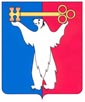 РОССИЙСКАЯ ФЕДЕРАЦИЯКРАСНОЯРСКИЙ КРАЙРОССИЙСКАЯ ФЕДЕРАЦИЯКРАСНОЯРСКИЙ КРАЙРОССИЙСКАЯ ФЕДЕРАЦИЯКРАСНОЯРСКИЙ КРАЙГЛАВА ГОРОДА НОРИЛЬСКАГЛАВА ГОРОДА НОРИЛЬСКАГЛАВА ГОРОДА НОРИЛЬСКАРАСПОРЯЖЕНИЕРАСПОРЯЖЕНИЕРАСПОРЯЖЕНИЕ30.11.2020        № 142г. Норильскг. Норильскг. НорильскО внесении изменений в распоряжение Администрации города Норильска от 16.04.2020 № 40 О внесении изменений в распоряжение Администрации города Норильска от 16.04.2020 № 40 О внесении изменений в распоряжение Администрации города Норильска от 16.04.2020 № 40 О внесении изменений в распоряжение Администрации города Норильска от 16.04.2020 № 40 